Обособленное структурное подразделение муниципального бюджетного дошкольного образовательного учреждения  детского сада № 7 «Жемчужинка»- детский сад «Росинка» Сюжетно-ролевая игра «Больница» в группе раннего возраста «Солнышко»Воспитатель: Свирина Н.Ю.х. ОбъединенныйСюжетно-ролевая игра «Больница» в группе раннего возрастаВиды деятельности: игровая, коммуникативная, познавательная, социализация, труд.Цель: формировать у детей умение принимать на себя роль и выполнять соответствующие игровые действия, использовать во время игры медицинские инструменты и называть их; способствовать возникновению ролевого диалога. Формировать чуткое, внимательное отношение к заболевшим игрушкам.Предварительная работа: чтение художественной литературы, рассматривание иллюстраций.Организационный момент.Воспитатель. - Ребята, вы слышите, кто-то плачет. Пойдёмте, поищем (дети ищут и находят медвежонка лежащим на кровати).Воспитатель. Мишутка, почему ты плачешь? Почему лежишь? Пора уже давно вставать и с нашими ребятами играть. (берёт игрушку на руки и имитирует кашель: кх-кх-кх).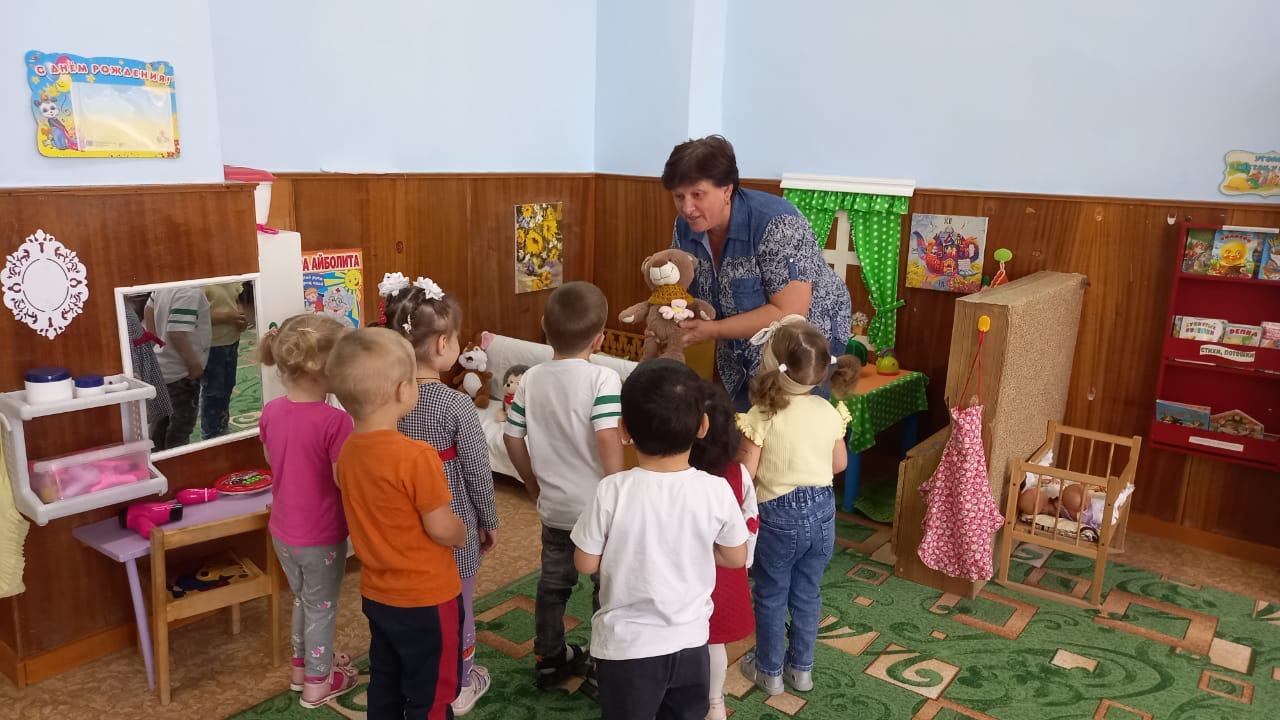 - Наш Мишутка заболелУтром даже он не ел.Еле глазки открывает,Не смеётся, не играет.Целый день он молчит,Даже тихо не рычит.Воспитатель. - Давайте спросим Мишутку, что у него болит. Где у него болит?Дети. - Что у тебя болит Мишутка?(показывает, а воспитатель предлагает назвать, что болит у мишки)Воспитатель. Надо срочно что- то делать. Как помочь Мишке? Правильно. Надо отнести Мишутку к врачу. Пойдемте в поликлинику. (идут)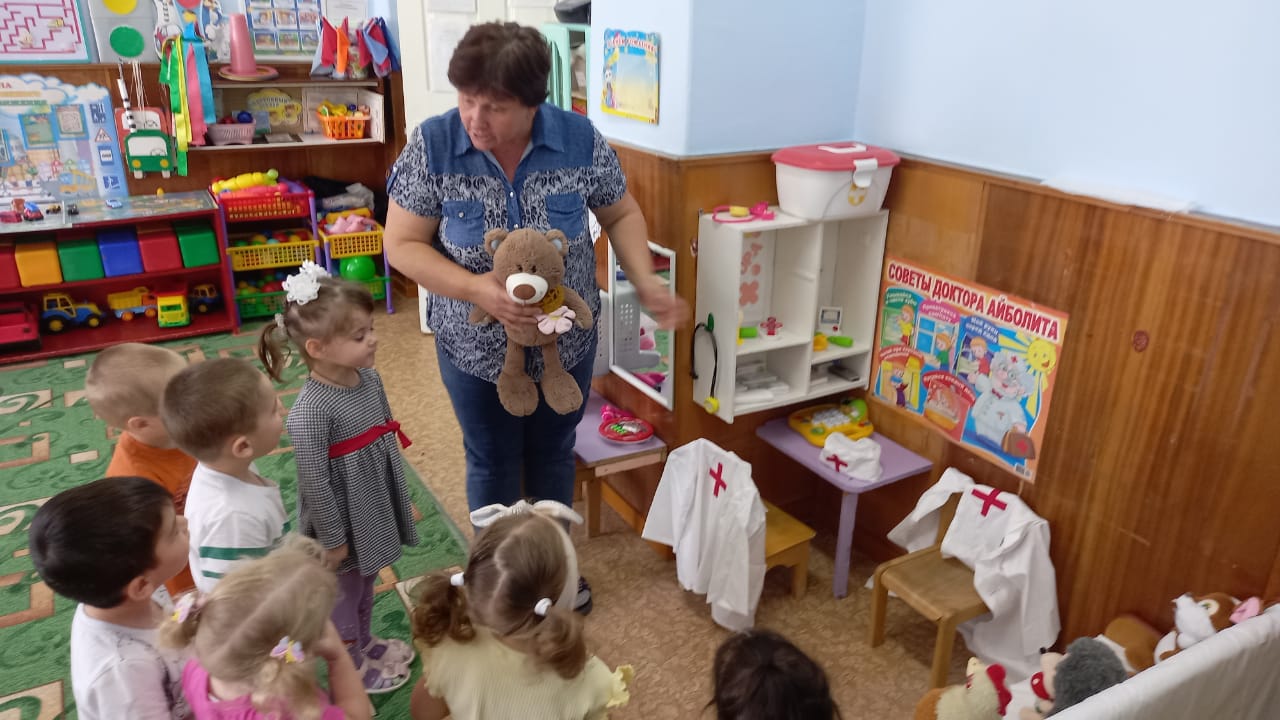 Воспитатель. (показывает на сидящие на диване игрушки) Какая очередь в больнице! Зверята заболели: зайка, собачка, кошка.Давайте спросим, что у них болит?- Щенок ушко простудилФорточку закрыть забыл.- Что болит у щенка (дети отвечают)- Несчастный зайка поранила лапкуСидит и не может ступить.- Что болит у  зайки? (дети отвечают)Воспитатель. - Все зверята заболели, всем срочно надо к врачу.- Но где же доктор? Оказывается он уехал к больным на вызов. Что делать? Нам срочно нужен доктор. Кто же будет лечить больных? Богдан, ты будешь доктором? Полечишь больные игрушки? Одевай халат. Теперь ты доктор. А кто будет медсестрой?Воспитатель. А чем будем лечить больных? Давайте расскажем.-Чем будем слушать игрушки, если они кашляют?Дети. Трубочкой, фонендоскоп.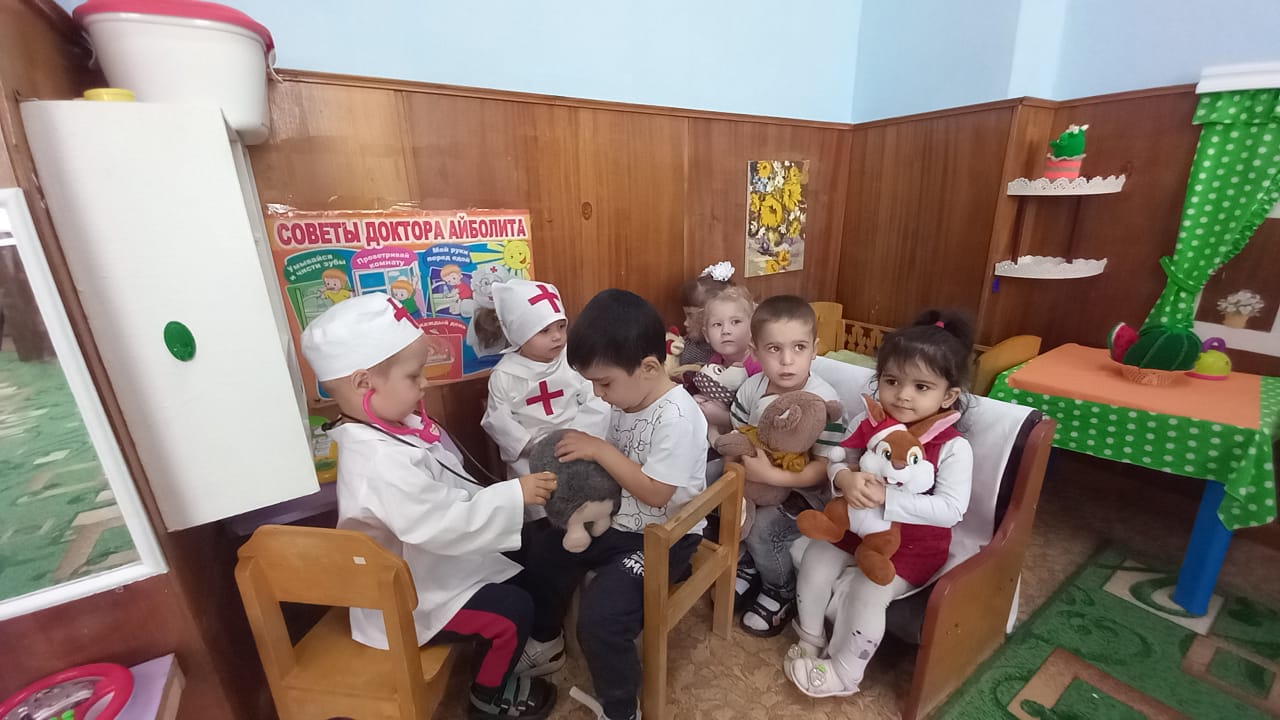 Воспитатель. Чем будем делать уколы? Дети. Шприцом.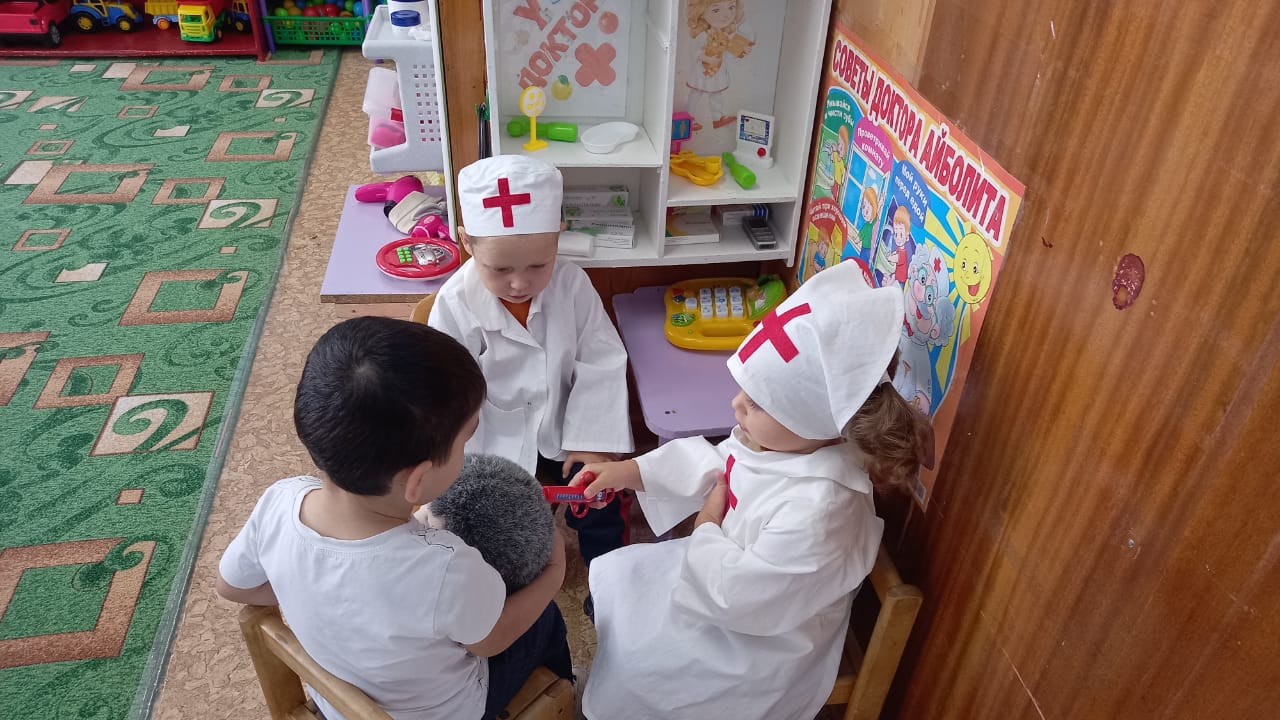 Воспитатель. Чем мы зайчику завяжем лапку?Дети. Бинтом.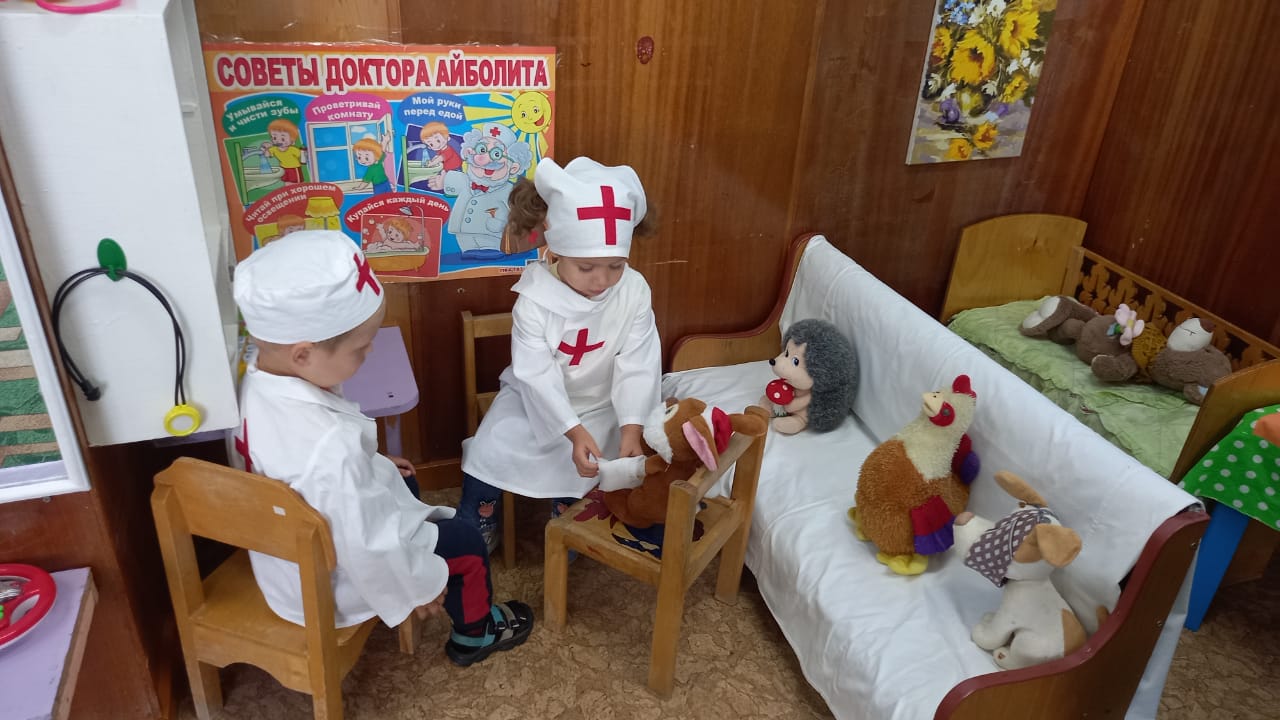 Воспитатель. А ещё доктор даёт больным таблетки, витамины.Ведётся приём больных.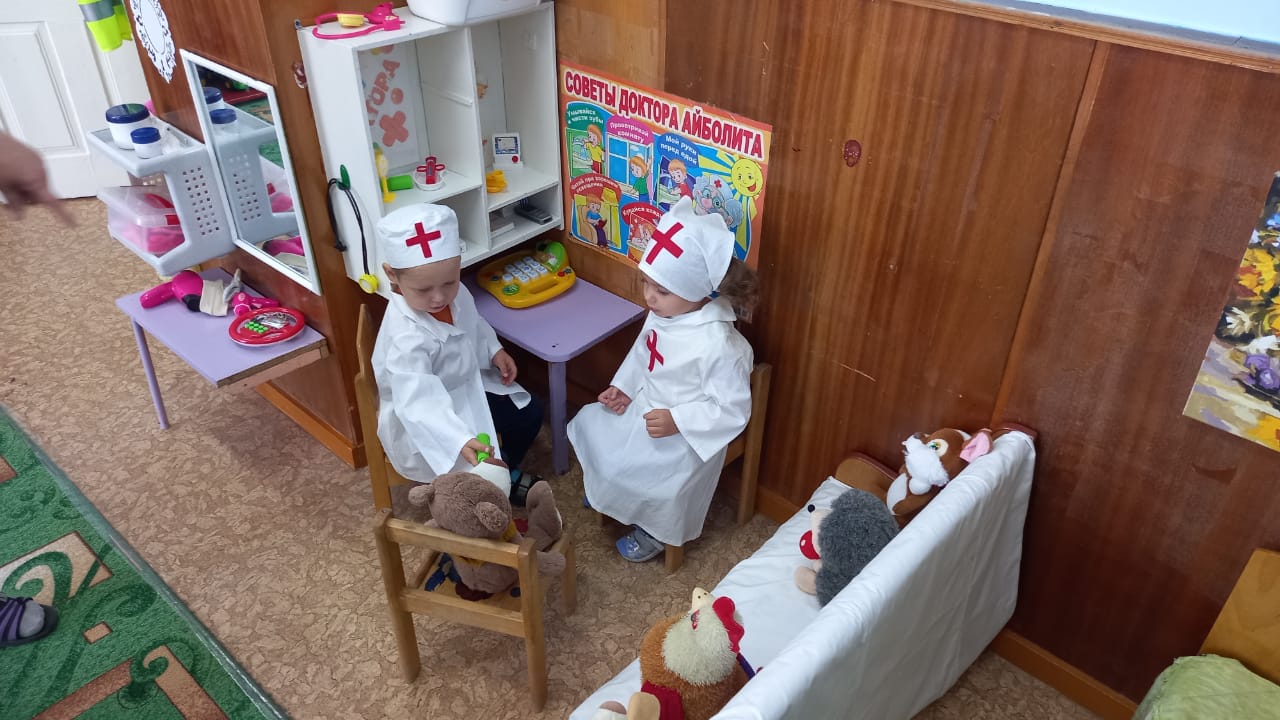 Воспитатель. Молодцы, ребята, помогли своим игрушкам, всех вылечили. Вам понравилось играть?